Aquaculture CDE Test BankMULTIPLE CHOICE	1.	Turbidity is ANS:	A	PTS:	1	2.	The dissolved oxygen is at its lowest level in a lake or pondANS:	D	PTS:	1	3.	The limiting nutrients in Freshwater systems isANS:	B	PTS:	1	4.	The process of photosynthesis and respiration:ANS:	B	PTS:	1	5.	All of these processes are part of the nitrogen cycle exceptANS:	A	PTS:	1	6.	The state with the greatest diversity of Freshwater mollusks isANS:	A	PTS:	1	7.	The state with the greatest freshwater fish diversity isANS:	A	PTS:	1	8.	The correct order for plankton from smallest to largest isANS:	D	PTS:	1	9.	The term nekton refers to organisms thatANS:	A	PTS:	1	10.	The most accurate (true to life) indication of energy flow through the ecosystem is:ANS:	C	PTS:	1	11.	The overall amount of energy flowing through an ecosystem that is available to the next trophic levelANS:	D	PTS:	1	12.	Ecology is best defined as:ANS:	C	PTS:	1	13.	Which is true regarding the status of world wild caught fisheries:ANS:	B	PTS:	1	14.	Maximum sustainable yield is:ANS:	C	PTS:	1	15.	Commercial fishing as it is currently practiced isANS:	B	PTS:	1	16.	Which of the following is not a characteristic of a sustainable fisheries species.ANS:	D	PTS:	1	17.	Which of the following is an indication that a recreational pond is bass crowded?ANS:	C	PTS:	1	18.	Characteristics of a good recreational pond include all of the following exceptANS:	A	PTS:	1	19.	All of the following are potentially successful strategies for recreational ponds exceptANS:	C	PTS:	1	20.	Aquaculture began in the country of?ANS:	C	PTS:	1	21.	Which country is not matched with the correct historical fact?ANS:	C	PTS:	1	22.	Which statement is not a current issue of aquaculture sustainabilityANS:	D	PTS:	1	23.	Homer Swingle’s greatest contribution to aquaculture was:ANS:	D	PTS:	1	24.	The largest aquaculture producing nation is:ANS:	D	PTS:	1	25.	All of the following species are aqua cultured either commercially or for stock enhancement in the US except:ANS:	D	PTS:	1	26.	Which is a reason why the US is not a more prominent world power in aquaculture?ANS:	D	PTS:	1	27.	A good example of intensive aquacultureANS:	B	PTS:	1	28.	A good example of extensive aquaculture is:ANS:	D	PTS:	1	29.	All of the following are warm-water species except:ANS:	D	PTS:	1	30.	All of the following states are matched with their primary aquaculture species except:ANS:	D	PTS:	1	31.	They symbol “ppt” or parts per thousand is the same as:ANS:	B	PTS:	1	32.	Increasing water temperature to lessens stress inducing levels:ANS:	B	PTS:	1	33.	Alkalinity is a measure of ANS:	C	PTS:	1	34.	Hardness is defined as:ANS:	B	PTS:	1	35.	Settle-able solids refers to:ANS:	D	PTS:	1	36.	Denitrification isANS:	A	PTS:	1	37.	Ammonium is produced by:ANS:	A	PTS:	1	38.	All of the following are beneficial characteristics for an aquaculture species except:ANS:	C	PTS:	1	39.	Which species is not matched with its most common production method?ANS:	C	PTS:	1	40.	Pond aquaculture isANS:	D	PTS:	1	41.	Flow through raceway aquaculture (for example Trout Culture in Idaho):ANS:	B	PTS:	1	42.	All of the following are true of recirculating aquaculture systems except:ANS:	B	PTS:	1	43.	The most economically viable form of large-scale aquaculture in the world is:ANS:	B	PTS:	1	44.	The symbol “ppm” or parts per million is theANS:	A	PTS:	1	45.	Decreasing water temperature to less than desirable levels:ANS:	C	PTS:	1	46.	Buffering is ANS:	B	PTS:	1	47.	On the average, how much feed is required to produce a pound of gain in fish?ANS:	C	PTS:	1	48.	The dogfish is an example of aANS:	D	PTS:	1	49.	The _____ of a fish removes oxygen from the water and forces it through its gills	- ANS:	C	PTS:	1	50.	Conveys sensation impulses to a fish's brain.ANS:	A	PTS:	1	51.	Breaks down the food a fish consumesANS:	A	PTS:	1	52.	The ________ consists of intestines and kidneys and it filters waste from the blood.ANS:	B	PTS:	1	53.	The _______ is a lateral line for balance.ANS:	D	PTS:	1	54.	The _______ consists of testes, ovaries, produces sperm and egg for the next generation.ANS:	C	PTS:	1	55.	The _____ consists of a heart, veins, and arteries.ANS:	C	PTS:	1	56.	What is the name of the flap that covers the gills?ANS:	A	PTS:	1	57.	Which class of fish has a bony skeleton?ANS:	A	PTS:	1	58.	When fish excrete their waste, what toxic byproduct is produced?ANS:	B	PTS:	1	59.	After the ammonia is in the tank, which bacteria start to change it to something less toxic?ANS:	B	PTS:	1	60.	How are toxic nitrites changed into something safer by:ANS:	B	PTS:	1	61.	What is one way to lower the amount of nitrates in your tank?ANS:	A	PTS:	1	62.	What is the Golden Rule for tank maintenance?ANS:	B	PTS:	1	63.	The activated carbon, found inside the blue filter cartridge, performs what kind of filtration?ANS:	A	PTS:	1	64.	How does bacteria affect Dissolved Oxygen (DO) in water bodies?ANS:	B	PTS:	1	65.	Colder water__________________ANS:	A	PTS:	1	66.	How does low Dissolved Oxygen levels affect organisms?ANS:	D	PTS:	1	67.	What can REMOVE dissolved oxygen from the water?ANS:	D	PTS:	1	68.	What can add dissolved oxygen to the water?ANS:	B	PTS:	1	69.	What is a good range of DO for Lake Lipsey?ANS:	C	PTS:	1	70.	Which of the following adds DO to a body of water? ANS:	B	PTS:	1	71.	Why are certain types of aquaculture considered to be high-risk?ANS:	C	PTS:	1	72.	____ requires no extra feeding or aeration.ANS:	D	PTS:	1	73.	_________ uses high stocking rates.ANS:	A	PTS:	1	74.	A(n) ________ system is one in which the water is pumped in at one place and removed at another.ANS:	A	PTS:	1	75.	The fish produce waste called _________ which is converted by bacteria into _________ which is then converted into _________ that can be used by the plants.ANS:	B	PTS:	1	76.	 Chemical and physical process of delivering oxygen to cells or tissues.ANS:	C	PTS:	1	77.	Which of the following is the correct equation for PHOTOSYNTHESIS?ANS:	A	PTS:	1	78.	How does a fish breathe?ANS:	B	PTS:	1	79.	The swim bladder of a fish is a sac filled with:ANS:	B	PTS:	1	80.	How many chambers are in the heart of a bony fish?ANS:	B	PTS:	1	81.	Cartilaginous fishes that have long, eel-like bodies, no scales, no appendages, and no jawsANS:	A	PTS:	1	82.	Cartilaginous fishes that include sharks, skates, and raysANS:	C	PTS:	1	83.	Bony fishes that include perch, trout, catfish, salmon, seahorsesANS:	B	PTS:	1	84.	Considered modern bony fish, these fish are fish most familiar to us; include catfish, trout, swordfish, salmonANS:	C	PTS:	1	85.	Fish that have fins on lobe-like stalks that extend outward from the body; most have two lungs and can breathe airANS:	D	PTS:	1	86.	What involves the farming of aquatic species under controlled conditions?ANS:	B	PTS:	1	87.	Organisms kept in enclosures to monitor and control environmental factors is...ANS:	A	PTS:	1	88.	Rearing organisms in a natural situation is...ANS:	C	PTS:	1	89.	What is the most common form of Aquaculture?ANS:	A	PTS:	1	90.	A solution has a pH of 7.0. What would happen to the pH if H ions were added?ANS:	C	PTS:	1	91.	What is pH?ANS:	C	PTS:	1	92.	Water has a neutral becauseANS:	D	PTS:	1	93.	A pH of 3 is how many times more acidic than a pH of 5?ANS:	D	PTS:	1	94.	Which of the following performs biological filtration?ANS:	A	PTS:	1	95.	NH3 is the chemical formula for which nitrogen compound?ANS:	A	PTS:	1	96.	NO3 is the chemical formula for which compound in the nitrogen cycle?ANS:	C	PTS:	1	97.	When you determine the size of the tank/aquarium, why do you have to divide by 231 after calculating the LxHxW?ANS:	B	PTS:	1	98.	Suspended solids refers to:ANS:	D	PTS:	1	99.	The first species to be involved in aquaculture?ANS:	C	PTS:	1	100.	What is the scientific name for Channel Catfish?ANS:	A	PTS:	1	101.	Mussels attached to any substrate by a threadlike ____.ANS:	C	PTS:	1	102.	What are the three phases of culture technology for prawns?ANS:	B	PTS:	1	103.	Spat is another term for ____.ANS:	C	PTS:	1	104.	Another name for live snails is ____.ANS:	A	PTS:	1	105.	What is another name for Enteria Speticemia?ANS:	C	PTS:	1	106.	What disease gives fish a cotton-like or fur-like appearance?ANS:	D	PTS:	1	107.	Which of these diseases is cause by a parasitic protozoa?ANS:	D	PTS:	1	108.	A Secchi disk is used to measure ____.ANS:	A	PTS:	1	109.	Trout grow best in water temperatures of ____.ANS:	B	PTS:	1	110.	The process of adding oxygen to a pond or raceway is called ____.ANS:	D	PTS:	1	111.	What is the most cultured crustacean in the U.S.?ANS:	D	PTS:	1	112.	What is the meaning of hemorrhage?ANS:	A	PTS:	1	113.	Which one of these is a fungal disease?ANS:	A	PTS:	1	114.	What is the name of this condition?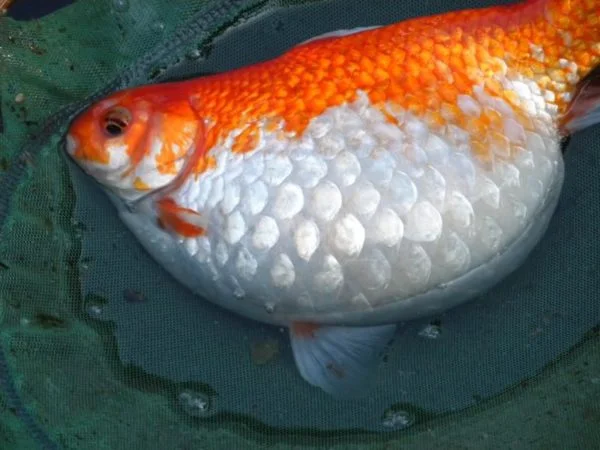 ANS:	D	PTS:	1	115.	When observed under microscope gram positive bacteria looks like:ANS:	B	PTS:	1	116.	Which of the following is the most significant limiting factor in the practice of aquacultureANS:	B	PTS:	1	117.	What is the source of TAN?ANS:	D	PTS:	1	118.	At what level of unionized ammonia do your fish DIEANS:	C	PTS:	1	119.	This is the end product of the nitrification processANS:	B	PTS:	1	120.	What causes brown blood disease?ANS:	B	PTS:	1	121.	Why are high levels of CO2 harmful to fish?ANS:	D	PTS:	1	122.	The ability to resist changes in pHANS:	A	PTS:	1	123.	Besides Lime this common chemical easily impacts alkalinityANS:	D	PTS:	1	124.	A pH above 7 is said to beANS:	B	PTS:	1	125.	What is the purpose of biomedia in a RAS systemANS:	C	PTS:	1	126.	The waste from fish to feed the plants. What does the plants breakdown and use as food?ANS:	D	PTS:	1	127.	When the temperature is raised in the system you must plan to increaseANS:	B	PTS:	1	128.	What kind of fish is this?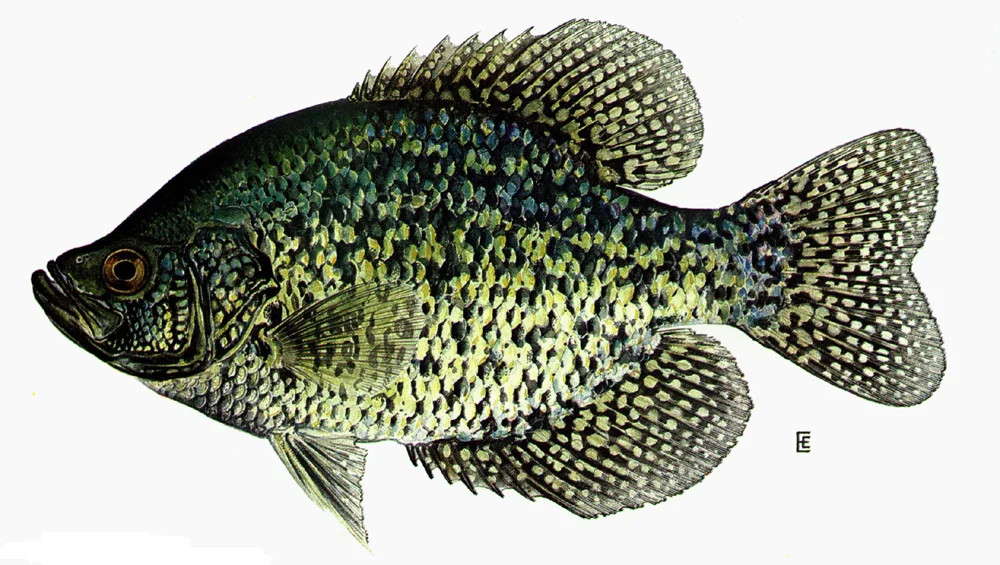 ANS:	C	PTS:	1	129.	What kind of fish is this?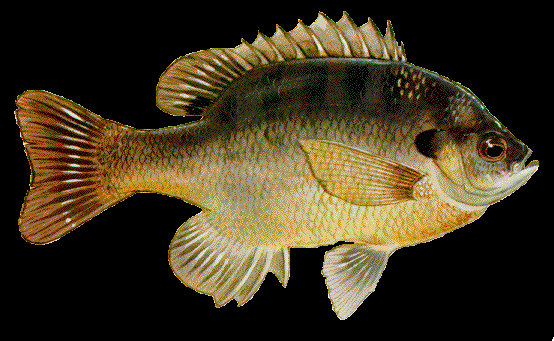 ANS:	B	PTS:	1	130.	What kingdom are fish in?ANS:	A	PTS:	1	131.	What phylum are fish in?ANS:	C	PTS:	1	132.	Taking a net and dragging it across a pondANS:	B	PTS:	1	133.	On the average, how much feed is required to produce a pound of gain in fish?ANS:	C	PTS:	1	134.	List two ways oxygen gets into the waterANS:	C	PTS:	1	135.	What is the name of this fish scale?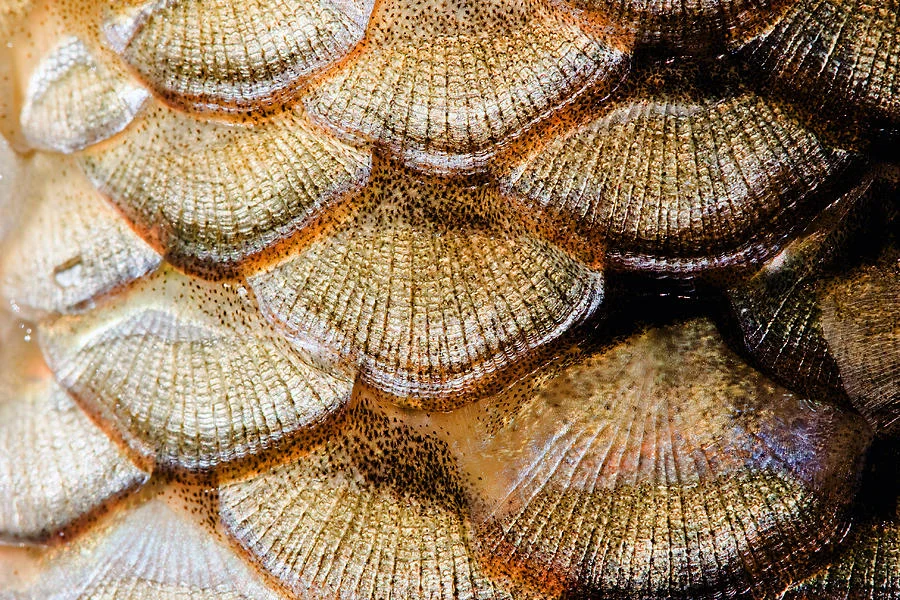 ANS:	D	PTS:	1	136.	What is the name of this fish scale?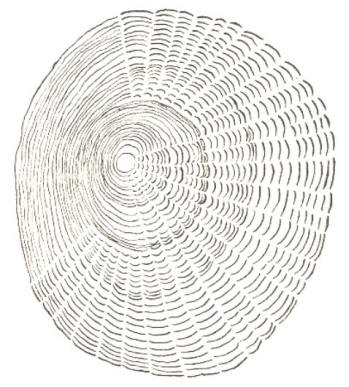 ANS:	B	PTS:	1	137.	What is the shape of this caudal fin?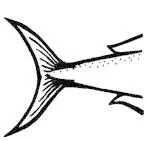 ANS:	C	PTS:	1	138.	What is the shape of this caudal fin?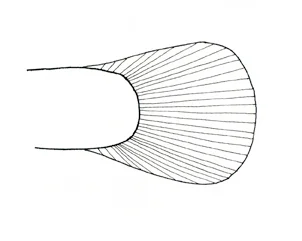 ANS:	B	PTS:	1	139.	What is the name of this fish scale?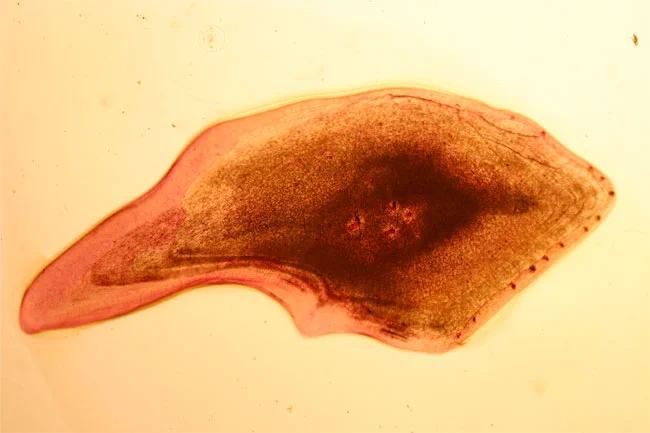 ANS:	A	PTS:	1	140.	What is the shape of this caudal fin?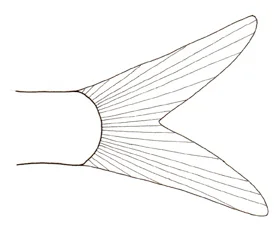 ANS:	A	PTS:	1	141.	Most fish are covered with _____, which are thin, bony plates that provide protectionANS:	B	PTS:	1	142.	Located on the ventral surface behind the anus, and used for stabilizing for swimmingANS:	B	PTS:	1	143.	Another name for operculum isANS:	A	PTS:	1	144.	A fish that has an upturn mouth will feed at theANS:	B	PTS:	1	145.	Torpedo like shape that allows a fish to be a swift swimmerANS:	D	PTS:	1	146.	Term used to describe reproduction when eggs are laid outside the female’s body.ANS:	D	PTS:	1	147.	In the life cycle of a fish when a male fish changes to a femaleANS:	C	PTS:	1	148.	Pigment cells in the skin of a fishANS:	D	PTS:	1	149.	Tool used in identification and classification, that uses paired statements to ID organismsANS:	B	PTS:	1	150.	Ability to float or sink is referred to as_________ANS:	C	PTS:	1	151.	Protective covering on the eye of a sharkANS:	A	PTS:	1	152.	Structures that look like whiskers that aid catfish in finding foodANS:	D	PTS:	1	153.	Type of reproduction when females bear live young with a placentaANS:	A	PTS:	1	154.	Type of reproduction involving internal young attached to yolk sacsANS:	C	PTS:	1	155.	Movement of dissolved oxygen from the water into the blood at the gills of a fishANS:	B	PTS:	1	156.	When females swim upstream to lay eggs and males follow to fertilize themANS:	C	PTS:	1	157.	Saltwater (marine) ecosystems make up ______ of all water on earth.ANS:	C	PTS:	1	158.	Freshwater ecosystems make up _____ of all water on Earth.ANS:	A	PTS:	1	159.	Most of earth's freshwater is in _______.ANS:	D	PTS:	1	160.	What is aquaculture?ANS:	D	PTS:	1	161.	Fresh and saltwater mix inANS:	D	PTS:	1	162.	What is a production facility that recycles water?ANS:	C	PTS:	1	163.	Which of these types of fish is NOT good for aquaponics?ANS:	B	PTS:	1	164.	In what year, did the Chinese start raising carp which started the aquaculture industry?ANS:	A	PTS:	1	165.	What is the number one state of freshwater diversityANS:	D	PTS:	1	166.	What is the name of this fish scale?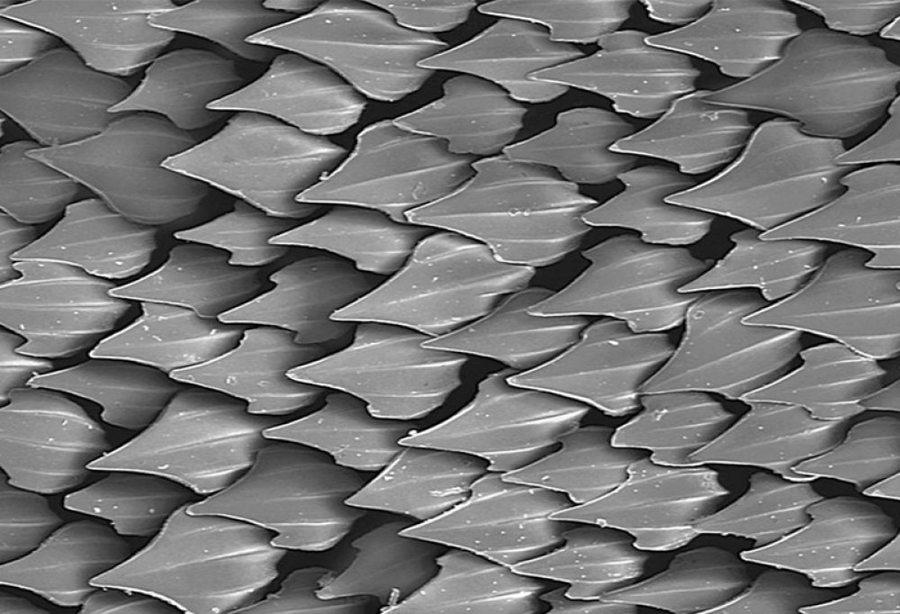 ANS:	C	PTS:	1	167.	Cartilaginous fishes that have long, eel-like bodies, no scales, no appendages, and no jawsANS:	A	PTS:	1	168.	Jawless fish that have a circular mouth that is continuously open; many are parasitic; some migrate to freshwater to reproduceANS:	C	PTS:	1	169.	Cartilaginous fishes that include sharks, skates, and raysANS:	B	PTS:	1	170.	What is one way to lower the amount of nitrates in your tank?ANS:	A	PTS:	1	171.	Which species is the top producer in the US?ANS:	A	PTS:	1	172.	How much of the world's seafood comes from aquaculture?ANS:	C	PTS:	1	173.	What type of tail fin allows fish to swim slow?ANS:	B	PTS:	1	174.	When dissolved Nitrite in the water is abnormally high, the condition it causes in fish is?ANS:	D	PTS:	1	175.	A sample of water that contains 180 ppm of Calcium Carbonate. This water would be considered...ANS:	B	PTS:	1	176.	Respiration by fish adds CO2 to the water. This ___ pH of the water ANS:	C	PTS:	1	177.	The salinity of seawater is ... ANS:	B	PTS:	1	178.	In catfish, broken back disease is caused by ... ANS:	A	PTS:	1	179.	What causes Ich?ANS:	D	PTS:	1	180.	Feeding behavior is easier to monitor when _____ feed is used.ANS:	A	PTS:	1	181.	What does a 1.5 feed conversion ration mean? ANS:	D	PTS:	1	182.	What is the normal weight at which shrimp are harvested in the United States?ANS:	A	PTS:	1	183.	The hybrid Striped Bass is a cross between which two fish? ANS:	C	PTS:	1	184.	Most commonly cultured trout is ___?ANS:	D	PTS:	1	185.	Which type of breeding improves growth rate, feed conversion, and disease resistance?ANS:	B	PTS:	1	186.	Under ideal conditions, how often can female tilapia spawnANS:	C	PTS:	1	187.	10 ppm = 10 parts salt _________ parts waterANS:	B	PTS:	1	188.	What does ectothermic mean?ANS:	B	PTS:	1	189.	Located on the ventral side of the fish in front of the anal fin, and helps balance the fish, keep it level, and prevent it from rolling side to side.ANS:	B	PTS:	1	190.	Located on the ventral side of the fish near the gills and helps steer and control the depth of a fish. ANS:	D	PTS:	1	191.	Located on the posterior end of the fish and provides power for swimming and assisting in steering.ANS:	C	PTS:	1	192.	Located on the top of the fish along the back between the head and tail, aids in turning and keeps the fish upright.ANS:	A	PTS:	1	193.	Finger-like projections located in the stomach of the fish that secretes digestive enzymes to increase surface area and nutrient absorption. ANS:	D	PTS:	1	194.	What is the primary function of gill rakers in fish?ANS:	B	PTS:	1	195.	What does RAS mean?ANS:	C	PTS:	1	196.	What are the 4 products of aquacultureANS:	A	PTS:	1	197.	What does polyculture refer to in aquaculture?ANS:	A	PTS:	1	198.	Which agency regulates fish food in the U.SANS:	A	PTS:	1	199.	Aquaculture systems that are located within a lake, river, or ocean are called what?ANS:	D	PTS:	1	200.	Approximately what percentage of seafood consumed/eaten today was grown through aquacultureANS:	D	PTS:	1	201.	Cage aquaculture in a lake is an example of what type of system?ANS:	B	PTS:	1	202.	How do aquatic plants produce food/energy?ANS:	D	PTS:	1	203.	Where does Alabama rank nationally in catfish production?ANS:	A	PTS:	1	204.	What does carrying capacity refer to in an ecosystem?ANS:	B	PTS:	1	205.	Which state leads the nation in catfish production?ANS:	C	PTS:	1	206.	Which of the following is the best natural soil type for lining the bottom of a fishpond?ANS:	D	PTS:	1a.A measure of water clarity and light penetrationc.The -log of the hydrogen ion concentrationb.The levels of calcium and magnesium dissolved in the waterd.The levels of carbonate buffer dissolved in the watera.at noonc.at midnightb.at sunsetd.at sunrisea.Nitrogenc.Potassiumb.Phosphorusd.Calciuma.are responsible for daily fluctuations in the pH of a lakec.are performed by all plants and animalsb.are responsible for daily fluctuations in the DO of a laked.all of the above are correcta.Assimilationc.Nitrogen fixationb.Nitrificationd.Ammonificationa.Alabamac.Tennesseeb.Mississippid.Hawaiia.Alabamac.Tennesseeb.Mississippid.Georgiaa.Macro-plankton, meso-plankton, micro-plankton, nano-plankton, pico-planktonb.Pico-plankton, micro-plankton, nano-plankton, meso-plankton, macro-planktonc.Nano-plankton, micro-plankton, meso-plankton, macro-plankton, pico-planktond.Pico-plankton, nano-plankton, micro-plankton, meso-plankton, macro-planktona.Live in the water column and move around freelyb.Live on the bottom and don’t move wellc.Live on the bottom and move around freelyd.Live near the shore in and out of the watera.Food Chainc.Food Webb.Food Pyramidd.Food Matrixa.Increase by about 10% at each successive trophic level.b.Decrease by about 10% at each successive trophic level.c.Increase by about 90% at each successive trophic level.d.Decrease by about 90% at each successive trophic level.a.Organisms and how they interact with each otherb.Organisms of the same species and how they interact with each otherc.Organisms and how they interact with their environmentd.The physical and chemical characteristics of lakes, ponds, and rivers.a.The weight of fish harvested from the oceans is relatively stableb.The numbers of large size, high value fishes caught has greatly decreasedc.Aquaculture is required to meet world seafood demandd.Most fish species are currently regulated and are recoveringa.The number of fish that can be harvested from the oceans.b.The number of fish that can be harvested from the oceans each year.c.The number of a particular fish that can be harvested from the oceans each year without decreasing the overall population.d.The number of a particular fish that can be harvested from the oceans each year that would allow for the fish population to increase.a.As a whole less sustainable than aquacultureb.Less sustainable than aquaculture and environmentally damaging c.Is for the most part environmentally friendlyd.Is for the most part environmentally damaginga.A fast growth rateb.An early reproductive agec.A high reproductive rated.All of these are characteristics of a sustainable fisheries speciesa.Large number of bluegill 3-5”b.Bass population contains only a few large individuals.c.Large numbers of similar sized LMB (less than 12 inches)d.Lots of very small bluegill less that 2”.a.Sides with a slope of 1:2 or 1:3b.Solid with 80% clay contentc.Excellent compaction of pond bottom and leveesd.A long flat shallow area of 36 inches depth for fish spawninga.Largemouth Bass, Bream, and Catfish optionb.Catfish only optionsc.Hybrid Striped Bass only optiond.Trophy bass optiona.Japanc.Chinab.Thailandd.Egypta.Ancient Hawaii - Aquaculture of Pacific Threadfin (Moi)b.Ancient Egypt - Aquaculture of Tilapiac.The USA - The first aquaculture businessd.Ancient China - The polyculture of carpsa.Carnivorous species (such as shrimp, trout, and salmon) consume more biomass (in the form of fishmeal) than is generated by their aquacultureb.Shrimp farms are built on mangrovesc.Pollution created by the offshore cage aquaculture of salmond.All of the above are current issues of aquaculture sustainabilitya.He determined that Asia had the best environment for successful aquacultureb.He determined that FW shrimp could be grown economically in the USc.He determined that Catfish could be grown economically for profit in the USd.He determined that Catfish and FW Shrimp could be grown economically for profit in the USa.Japanc.Thailandb.USAd.Chinaa.Shrimpc.Oystersb.Red Drumd.Tunaa.The cost of land and labor in the US is higher than most countriesb.The lack of adequate water resourcesc.The lack of knowledge and expertised.The lack of adequate infrastructurea.Oyster ranching in the Gulf of Mexicob.Indoor shrimp farming in a bio-floc production systemc.Crawfish farming Louisianad.Catfish farming in the Southeast United States.a.Oyster ranching in the Gulf of Mexicob.Indoor shrimp farming in a bio-floc production systemc.Live Rock farming in the Florida Keysd.Oyster ranching and live rock farming are correcta.Channel Catfishc.Tilapiab.Red Swamp Crawfishd.Striped Bassa.Arkansas and baitfishc.Mississippi and catfishb.Florida and tropical fishd.Louisiana and oystersa.Milligrams of solute per liter of solventc.Milligrams of solvent per liter of soluteb.Grams of solute per liter of volumed.Grams of solvent per liter of solutea.Increases fish metabolismc.Decreases feeding rateb.Increases fish metabolism and increases growth rate.d.Increase growth ratea.The amount of carbon in the waterb.The ability of water to resist pH changesc.The amount of carbonate (CO3) in the waterd.The amount of calcium and magnesium in the watera.The amount of sodium and potassium in the waterb.The amount of calcium and magnesium in the waterc.The amount of ammonia and nitrite in the waterd.The amount of carbonate (CO3) in the watera.The solids that remain on filter paper after filtering a water sampleb.The solids that pass through the filter paper after filtering a water samplec.The solids small enough to be chemically dissolved in the waterd.The large solids that settle out in still water after about 1 hour.a.The chemical conversion of nitrate to nitrogen gas under anaerobic conditionsb.The chemical conversion of nitrate to nitrogen gas under aerobic conditionsc.The chemical conversion of ammonia to nitrate under aerobic conditionsd.The chemical conversion of nitrate to nitrogen to plant proteinsa.All of these answers are correct c.fish poopb.urine of fishd.uneaten fooda.Fast growingc.Tolerant of poor water qualityb.Prolific breeding at a young aged.Tolerant of high densitiesa.Catfish - semi-intensive pond aquacultureb.Trout - raceway flow-through aquaculturec.Oysters - semi-intensive pond aquacultured.Shrimp - semi-intensive pond aquaculturea.Less expensive (long term) and less risky than recirculating aquaculture systemsb.More expensive (long term) and riskier that recirculating aquaculture systemsc.Uses the most water of the primary aquaculture production systemsd.Less expensive (long term), less risky and uses the more water than recirculating aquaculture systemsa.Is low animal density aquacultureb.Requires more water volume per fish than other forms of aquaculturec.Releases high quality water back into rivers and streamsd.Requires more land than pond aquaculturea.Power outages are problematicb.It uses more space and water than other types of systemsc.It is technically the most difficult type of aquacultured.It is the riskiest type of aquaculturea.Recirculating aquaculturec.Offshore cage aquacultureb.Pond aquacultured.Flow through raceway aquaculturea.milligrams of solute per liter of solventc.milligrams of solvent per liter of soluteb.grams of solute per liter of solventd.milligrams of solvent per liter of solutea.Increase metabolismc.Decrease feeding rates and the rate of development.b.Decreases feeding rated.Decreases the rate of developmenta.the amount of carbon in the waterb.The ability of water to resist pH changec.The amount of ammonia and nitrite in the waterd.The amount of calcium and magnesium in the watera.1 poundc.2 poundsb.1.5 poundsd.2.5 poundsa.jawless fishc.Osteichthyes fishb.agnatha fishd.cartilaginous fisha.Nervous Systemc.Respiratory Systemb.Digestive Systemd.Excretory Systema.Nervous Systemc.Respiratory Systemb.Circulatory Systemd.Sensory Systema.Digestive Systemc.Circulatory Systemb.Sensory Systemd.Excretory Systema.Digestive Systemc.Circulatory Systemb.Excretory Systemd.Respiratory Systema.Digestive Systemc.Nervous Systemb.Circulatory Systemd.Sensory Systema.Digestive Systemc.Reproductive Systemb.Sensory Systemd.Nervous Systema.Digestive Systemc.Circulatory Systemb.Respiratory Systemd.Nervous Systema.operculumc.cartilage flapb.gill rakerd.gill filamentsa.Osteichthyesc.Cartilaginousb.Chondrichthyesd.Agnathaa.nitrogenc.nitritesb.ammoniad.nitratesa.nitrogen bacteriac.Nitrobacter bacteriab.nitrosomas bacteriad.ammonia bacteriaa.nitrosomas bacteriac.bactorsoma bacteriab.nitrobactor bacteriad.rhizobium bacteriaa.do a partial water changec.remove fishb.add more fish d.lower the water temperaturea.Remove all bacteriab.Do NOT overfeedc.Change out ALL of the water once a weekd.Use a lighta.Chemicalc.Biologicalb.Mechanicald.All answers are correcta.increase DO through decompositionc.DO stays the sameb.decrease DO through decompositiond.bacteria multiply DO by 8a.holds MORE dissolved oxygenb.holds LESS dissolved oxygenc.holds the same dissolved oxygen as warm waterd.temperature does not affect DOa.Organisms go through more cellular respirationb.Organisms eat morec.Organisms decrease their metabolism to survive on lower amounts of DO.d.Organisms may die or must leave if levels get too lowa.cellular respirationc.warming watersb.decompositiond.all answers are correcta.Diffusion from the air abovec.Photosynthesisb.All answer choices are correctd.Wave and Wind Actiona.0-6 ppmc.4-6 ppmb.1-4 ppmd.all answers are correcta.increasing temperature and decreasing aerationb.decreasing temperature and increasing aerationc.increasing temperature and increasing aerationd.decreasing temperature and decreasing aerationa.Pens are difficult for fish to get out of to visit the wild.b.Pens are difficult for fish to get out of to visit the wild.c.Waste accumulates in the waterd.The pens are too sealed off from the open ocean and other fisha.intensive aquaculturec.intervention aquacultureb.investment aquacultured.extensive aquaculturea.intensive aquaculturec.artificial aquacultureb.expensive aquacultured.extensive aquaculturea.open systemc.mixed systemb.closed systemd.integrated systema.nitrites, ammonia, nitratesc.ammonia, nitrates, nitrites, b.ammonia, nitrites, nitratesd.nitrates, nitrites, ammoniaa.Breathingc.Respirationb.Osmosisd.Mitochondriaa.light + carbon dioxide + water --> glucose + oxygenb.carbon dioxide + sugar + water --> oxygen + lightc.oxygen + light + water --> carbon dioxide + sugard.carbon dioxide + oxygen + water --> Light+ Sugara.Water enters through the nares and passes over the gill filaments where oxygen is   removed and diffuses into the blood stream and is distributed to the body by the heart.b.Water enters through the mouth and passes over the gill filaments where oxygen is   removed and diffuses into the blood stream and is distributed to the body by the heart.c.Water enters through the nares and passes over the gill filaments where oxygen is   removed and moves into the blood stream via osmosis and is distributed to the body by the heart.d.Water enters through the mouth and passes over the gill filaments where oxygen is   removed and moves into the blood stream via osmosis and is distributed to the body by the heart.a.oilc.waterb.gasd.seminal fluida.1c.3b.2d.4a.Superclass Agnathac.Class Chondrichthyesb.Class Osteichthyesd.Superclass Gnathostomataa.Superclass Agnathac.Class Chondrichthyesb.Class Osteichthyesd.Superclass Gnathostomataa.Superclass Agnathac.Class Chondrichthyesb.Class Osteichthyesd.Superclass Gnathostomataa.chondrosteansc.teleostb.Agnathad.lungfisha.chondrosteansc.teleostsb.garsd.lungfisha.Fisheries Managementc.Biotechnologyb.Aquacultured.Conservationa.Intensive aquaculturec.Extensive aquacultureb.Intensive managementd.Extensive managementa.Extensive management c.Extensive aquacultureb.Intensive managementd.Intensive aquaculturea.Pond Culturec.Recirculatory Systemsb.Racewaysd.Cage Culturea.pH would go upc.pH would go downb.pH would stay the samed.None of these answers are correcta.A measure of how much water something can hold.b.A measure of the amount solute a solvent can hold.c.A measure of hydrogen ion concentration of a solution.d.A measure of ion concentration in solution.a.it has more H+ ions than OH-c.it has more OH- ions than H+b.it does not produce any ionsd.it has an equal amount of H+ and OH- in solutiona.2c.20b.10d.100a.All answer choices are correctc.Nitrifying bacteriab.Performed by living organismsd.Plantsa.Ammoniac.Nitrateb.Nitrited.Nitrogena.Ammoniac.Nitrateb.Nitrited.Nitrogena.Convert inches over to litersb.Convert inches cubed to gallonsc.Convert inches to gallonsd.None of the answers are correcta.The solids that remain on filter paper after filtering a water sampleb.The solids that pass through the filter paper after filtering a water samplec.The solids small enough to be chemically dissolved in the waterd.The small solids that remain afloat in still water after about 1 houra.Troutc.Carpb.Catfishd.Tilapiaa.Ictaluarus punctatusc.Oncorhynchus mykissb.Procambus clarkiid.Procambus zonangulasa.Fiberc.Byssalb.Fibrulad.Strand of muscle tissuea.Incubation, Nursery, Finishingc.Fertilization, Hatchery, Grow outb.Hatchery, Nursery, Grow outd.Birthing, Grow out, Finishinga.Clamc.Oysterb.Musseld.Prawna.Escargotc.Snailius liviusb.Emasd.Caviara.Ichc.Hole in Head Diseaseb.Brown Bloodd.Acidosisa.Anchor Wormsc.Dropsyb.Hole in Head Diseased.Saprolegnia fungus a.Hemorrhagic Septicemiac.Brown Bloodb.Acidosisd.Whirling Diseasea.Turbidityc.Salinityb.Dissolved Oxygend.Nitrogen Pollutiona.30 degrees to 48 degrees Fc.40 degrees to 58 degreesb.50 degrees to 68 degreesd.60 degrees to 78 degreesa.Bubblingc.Acidifyingb.Bio-filtrationd.Aerationa.Snailsc.Oystersb.Clamsd.Shrimpa.Internal bleeding of blood vessels c.Rotting of finsb.Color reduction in fishd.A bacterial diseasea.Branchiomycosis (Gill rot)c.WSSV diseaseb.Columnaris diseased.Motile aeromonas septicaemiaa.Hemorrhage c.Exophthalmosb.Loss of pigmentationd.Dropsy a.Red or pinkish colorc.Yellow colorb.Purple colord.White colora.pHc.Salinityb.Dissolved Oxygend.Nitrogena.Air and Biomediac.Plantsb.Foodd.Feces and Urinea.0.5c.2.0b.1.0d.3.0a.Nitritec.Carbon Dioxideb.Nitrated.Ammoniuma.Excessive Nitratesc.Excessive Heatb.Excessive Nitritesd.Excessive Ammoniaa.Increase of bacteria in waterc.Feeding Increaseb.Brown Blood Diseased.Suffocationa.Alkalinityc.Ammonificationb.Hardnessd.Nitrificationa.Sugarsc.Ammoniab.Sodium Thiosulfated.Baking Sodaa.Acidicc.Neutralb.Basicd.Poor for fisha.Break down non soluble wastec.Break down ammonia and nitriteb.Break down wasted.Fish Feedinga.Ammoniac.Nitriteb.Saltd.Nitratea.Lightingc.Water Flowb.Feedingsd.Filtrationa.Bluegillc.Black Crappie b.Spotted Crappied.Smallmouth bassa.Pumpkinseedc.Sunfishb.Bluefishd.Rock Bassa.Animaliac.Avesb.Fishesd.Mammaliaa.Mammaliac.Chordatab.Invertebratesd.Amphibiansa.Drag Netc.Skimmer netb.Seined.Cast Neta.0.5 lbs.c.2.0 lbs.b.1.0 lbs.d.2.5 lbs.a.Diffusion and Osmosisc.Diffusion and Photosynthesisb.Diffusion and Respirationd.Photosynthesis and Osmosisa.Ganoidc.Placoidb.Cycloidd.Ctenoida.Placoidc.Placoidb.Cycloidd.Ctenoida.Forkedc.Lunateb.Roundedd.Emarginatea.Forkedc.Lunateb.Roundedd.Emarginatea.Ganoidc.Placoidb.Cycloidd.Ctenoida.Forkedc.Lunateb.Roundedd.Emarginatea.Skinc.Slimeb.Scalesd.Barbelsa.Dorsal finc.Dorsal finb.Anal find.Caudal fina.Gill Coverc.Lateral Lineb.Gonadipodiumd.Gill filamentsa.Bottomc.Midb.Topd.All overa.roundc.squareb.oblongd.fusiforma.placentalc.ovoviviparousb.viviparousd.oviparousa.protogynyc.protandryb.spawningd.morphologya.epidermisc.cycloidb.placoidd.chromatophoresa.taxonomyc.morphologyb.dichotomous keyd.diffusiona.regulatorc.buoyancyb.densityd.swim bladdera.nictitating membranec.lateral lineb.Ampullae of Lorenzinid.dermal denticlea.dermal denticlesc.cartilageb.spiraclesd.barbelsa.viviparousc.oviparousb.ovoviviparousd.spiraclea.oviparousc.ovoviviparousb.viviparousd.placentala.absorptionc.transportb.diffusiond.osmosisa.buoyancyc.spawningb.protogynyd.breedinga.3%c.97%b.50%d.100%a.3%c.97%b.50%d.100%a.gulfs, seas, and oceansc.lakes, rivers, and seasb.ponds, seas, and baysd.glaciers, lakes, and riversa.The study of saltwater and freshwater organisms for use in medicineb.The breeding of land plants and animals to be used as fish feedc.The manufacturing of aquatic organisms into feed and fertilizerd.The breeding, raising and harvesting of both fresh and saltwater organismsa.riversc.streamsb.lakesd.brackish watera.tankc.recirculating facilityb.offshore aquacultured.racewaya.tilapiac.koib.clownfishd.bluegilla.1100 BCc.600 BCb.1650d.2018a.Californiac.Minnesotab.Texasd.Alabamaa.Ganoidc.Placoidb.Cycloidd.Ctenoida.Superclass Agnathac.Class Osteichthyesb.Class Chondrichthyesd.Superclass Gnathostomataa.hagfishc.lampreysb.guitarfishd.sunfisha.Superclass Agnathac.Class Osteichthyesb.Class Chondrichthyesd.Superclass Gnathostomataa.do a partial water changec.add more fish b.remove fishd.lower the water temperaturea.Catfishc.Striped Bassb.Tunad.Salmona.75%c.50%b.25%d.10%a.forkedc.lunateb.roundedd.emarginatea.high gasc.gas bubble diseaseb.bubblesd.brown blood diseasea.softc.very hardb.hardd.moderately softa.increasesc.decreasesb.neutralizesd.does not change the pHa.5 pptc.15 pptb.35 pptd.60 ppta.vitamin deficiency c.protein deficiencyb.bacterial blood diseased.parasitic infectiona.Bacteriac.Nutrition issueb.Virusd.Parasitea.floatingc.sinkingb.meald.livea.fish produce 1.5 lbs. of fish per pound of feedb.Fish must be fed 1.5 lbs. before convertedc.fish must weigh 1.5 lbs. before they can convert the feedd.fish produce 1.5 lbs. of body weight per 1.5 lbs. per feeda.16-18 gramsc.5-7 gramsb.10-15 gramsd.20 gramsa.Hybrid Carp and White Bassc.White Bass and hybrid trout b.White Bass and hybrid trout d.Striped Mullet and Striped Bassa.lakec.brownb.brookd.rainbowa.inbreedingc.pure breedingb.crossbreedingd.homozygous crossa.once a yearc.every 4-6 weeksb.twice a yeard.every 6-10 weeksa.1,000,000,000c.1,000b.1,000,000d.100,000a.warm bloodedc.warm extremitiesb.cold bloodedd.cold extremitiesa.dorsal finc.caudal finb.pelvic find.anal fina.dorsal finc.caudal finb.pelvic find.pectoral fina.dorsal finc.caudal finb.pelvic find.pectoral fina.dorsal finc.caudal finb.pelvic find.pectoral fina.Fish digestive chamberc.Intestinal extensionb.Enzyme producing organd.Pyloric caecuma.Temperature regulationc.Carbon dioxide releaseb.Oxygen diffusiond.Water filtrationa.Regenerative Aquatic Systemc.Recirculating Aquaculture Systemb.Rapid Aeration Systemd.Reservoir Algae Scrubbera.Food, Recreational, Ornamental and Medicinalc.Ornamental, Mariculture, Food and Baitb.Shelter, Sustainability, Food and Baitd.Recreational, Environmental, Medicinal, and Fooda.Raising different fish species together in a shared aquatic environmentc.Breeding multiple fish varieties in separate tanksb.Managing a singular species in a controlled aquatic settingd.Extracting fish from natural water bodiesa.FDAc.EPAb.FWWd.NSFa.Polyculturec.Olericultureb.Fresh cultured.Mariculturea.10%c.30%b.15%d.50%a.Closedc.Recirculatingb.Opend.Intensivea.Ammonia conversionc.pH absorptionb.Consuming planktond.Photosynthesisa.2ndc.1stb.5thd.9tha.The maximum number of species present in an ecosystemc.The number of predators in an ecosystemb.The ability of an ecosystem to support a particular population size sustainablyd.The rate of growth of a population in an ecosystema.Alabamac.Mississippib.Arkansasd.Louisianaa.Siltc.Sandb.Loamd.Clay